ПЛАН-КОНСПЕКТ УРОКААвтор:   Давыдова Е.Е, Новикова Е.АМБОУ "Средняя общеобразовательная школа с углубленным изучением отдельных предметов  № 55имени А.Невского" г. КурскаПредмет: изобразительное искусство  и технология.Дата проведения 20.02. 2014гКласс  4БТема: Образ  художественной культуры Древней Японии.Тип урока: интегрированный урок, обобщение и систематизация знаний, умений.Вид урока (организационная форма): соревнованиеФорма организации познавательной деятельности: работа в группах.Цель урока: формирование нравственно-эстетической отзывчивости на проявлении добра и красоты в  жизни, культуре и искусстве; вызвать интерес,  потребность дальнейшего изучения художественной культуры Японии.Планируемые образовательные  результатыПредметные: понимать характерные особенности культуры  Японии. Сформировать представление  своеобразной, красивой и цельной внутри себя культуры Японии. Закрепить знания и умения по созданию объемно-пространственных композиций; театру теней. Создать коллективные творческие  работы: «Икебана», «Сад камней», «Кукла Хина». Завершить работу «Японский фонарик». Показать  театральное представление «Земляника под снегом». Приобретать умения  и навыки в работе с выразительными средствами художественных материалов  (бумага, ткань, природные материалы и др.) Формировать умения находить справочно-информационный материал по теме и пользоваться им. Формировать умения проводить анализ, синтез, сравнение, обобщение учебного материала. Метопредметные  (ууд)1 Личностные: уважительное отношение к культуре и искусству Японии; понимание особой роли культуры и искусства в жизни общества и отдельного человека; развитие этических чувств, доброжелательности и эмоционально-нравственной отзывчивости .2 Регулятивные: умение рационально строить  самостоятельную творческую деятельность,  соотносить правильность выбора и результата действий с требованиями конкретных задач, устанавливать соответствие  результата и поставленной цели 3 Познавательные:  овладение умением творческого видения с позиции художника, т.е.умением сравнивать, анализировать, выделять главное, обобщать.4 Коммуникативные: вести диалог, распределять функции и роли в процессе выполнения коллективной творческой работы; ставить вопросы по данной теме; разрешать  конфликтыОбразовательные ресурсыИнтернет-ресурсы:.http://stranamasterov.ru/node/328756 и Бумажная кукла;http://www.skazochnik.info/jpskaz/jpskaz12.php. Японская сказка о Землянике под снегом;http://world-japan.livejournal.com/57730.html Мир Японии. Искусство Японии;http://www.builderclub.com/statia/yaponskiy-sad-kamney-filosofiya-naznacheniye-ustroystvo-Японский сад камней - философия, назначение, устройство;http://altjef.ucoz.ru/publ/mudrost/japonskaja_mudrost_v_poslovicakh_i_pogovorkakh/4-1-0-55-Японская мудрость в пословицах и поговорках...http://images.goole.ru|http://visaginart.nm.ru|http://culture.mincult.ru|Литературный  ряд:1. ИЗО 4 кл. Каждый народ художник. Учебник. (ФГОС)  Неменская Л. А. / Под ред. Неменского Б. М. Издательство: М.: Просвещение .20142. Николаева Н.С.Искусство Японии с древности до начала XIX века. М.,2000.3.Японская лирика. М.-Минск.2000.4. Н. П. Николаенко «Икебана» Издательство: "ИзографЪ" (2005) 4. А. Блейз    История в костюмах – М.: ОЛМА-ПРЕСС, 2001г.Наглядно-демонстративный материал: презентация «Образ  художественной культуры Древней Японии»"; "Вишня" японская народная песня; отрывки музыкальных произведений народной японской музыки; аудиозапись «Звуки природы».Оборудование: компьютер,  мультимедийный  проектор, карточки с заданиями для групп; декорации, экран, лампа.Материалы  и инструменты для учащихся:  работы, выполненные на предыдущих занятиях (фонарики, куклы для теневого театра); карандаши, ручки, бумага;  картон, ткани, нитки,  клей, ножницы, природные материалы (цветы, ветки  деревьев, камни, песок и др.)План урока (45 мин.)1. Организационный этап. 2 мин2. Мотивация учебной деятельности учащихся. Постановка цели и задач урока. -3 мин.3.Актуализация знаний.7 мин.4. Обобщение и систематизация знаний. Подготовка учащихся к обобщенной деятельности 15 мин  Физкультминутка- 3 мин5. Творческая работа -10мин6. Подведение итогов урока Рефлексия 3-мин.7    Информация о домашнем задании, инструктаж по его выполнению.- 2мин Эпиграф урока:  «Когда я любовался цветами на заре,                                         пели соловьи…»  (Сайгё)Ход урока1.Организационный этап.Учитель:    - Дорогие ребята!  Сегодня у нас заключительное занятие, посвященное загадочной стране… (какой?) (разгадка  ребуса)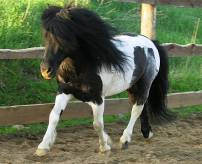 Я                     Я Мы проведем его  как  состязание, поэтому давайте разделимся на 3 команды, выберем капитанов и жюри, придумаем  название команд.  Команды  будут получать очки (от 1 до 5) за выполненные  в течение соревнования  задания. Слайд2,3.2. Мотивация деятельности учащихся. Постановка цели и задач занятия.  Учитель: -Японская мудрость гласит: «Один великий император, прогуливался по улицам города и увидел старца, тот был одет в жалкие лохмотья, он подошёл к нему и сказал: "Мудрец, у меня сегодня хорошее настроение, проси что хочешь, я всё исполню". Мудрец понял седые брови и ответил: "Отойди, не загораживай мне солнце»  Сможете ли вы объяснить  смысл этих слов? Что для этого нужно? Слайд,4.Ученик: «Понять  главные  особенности   культуры  Японии».Учитель: -Так давайте разгадаем тайны  загадочной страны. А помогут нам в этом наши знания и умения, приобретенные на прошлых занятиях.3.Актуализация знаний Вопросы капитанам команд. Вопрос 1-й команде:-Что символизирует изображение на гербе и флаге  Японии? Ученик: -Желтая хризантема на государственном гербе  и солнечный круг на флаге - символизируют восходящее солнце. Жители Японии называют свою  родину  страной восходящего  солнца, так как она расположена на островах Тихого океана и раньше других встречает рассвет, приветствуя солнце (предполагаемый ответ). Слайд 5.  Вопрос  2-й  команде:- «Слива цветет – запах хорош, вишня цветет  – глаз не оторвешь» – гласит японская пословица еще об одном символе Японии. Каком? Слайд 6.Ученик:- В Японии поклонялись  природе. Один из главных - праздник цветения  вишни  сакуры Ханами.Вопрос  3-й команде:- Почему  традиционные  японские храмы – пагоды  и домики  вечером сравнивают с фонариками? Слайд 7.Ученик:-В  Японии бывают сильные ветры и землетрясения. Японские  пагоды – легкие, с изогнутыми крышами  не имеют  прочных  стен. Строят у домов и храмов  только рёбрышки стен, а между ними делают передвижные ширмы. Поэтому вечером они напоминают  фонарики.4. Обобщение и систематизация знаний.  Подготовка учащихся к обобщенной деятельности Учитель: -Теперь давайте выполним, станем мастерами японского искусства, выполним творческое задание. Каждая команда выбрала ранее тему для задания. Слайд 8,Выполнение творческого задания командами. "Икебана",  "Сад камней", "Образ человека в культуре Японии". Слайд 9.Защита проекта.1 команда.  Творческое задание  «Икебана»Составление букета икебаны, который бы имел определенный смысл. Защита проекта:- Икебана – это искусство составления букетов. Выражение «икебана» можно перевести как «помочь цветам проявить себя». Аранжировка  икебаны символична, она  почти  всегда имеет форму треугольника  (символ жизни, движения) и состоит из трех основных стеблей: высокого - символ неба, среднего - символ человека и короткого - символ земли.  Икебана  может выразить раздумья о жизни,  радость, печаль и многое другое. (Предполагаемый ответ). Слайд 10,11.Описание своей  икебаны.   Вопрос командам.Учитель:- Для чего предназначена икебана? Ученик:-Для созерцанияУчитель:- В каждом японском доме есть священное место–   ниша «токонома», где стоит икебана, висит картина или каллиграфически написанное стихотворение хокку. А почему в священное место ставится икебана?  Напишите ответ на цветке сакуры. Слайд 12.Ученик:-Красота для японцев божественна.Искусство- способ постижения божественного.2 команда. Творческое задание  «Сад камней в Японии» Создание  макета «Сад камней»Защита проекта:- Японцы создали  самый необычный  сухой сад -  сад камней. Он предназначен для созерцания. Сад камней — не фрагмент природы, но ее символ.  Песок, галька- вода  океана, камни - горные острова. Человек должен обладать зоркостью, видеть  невидимое.  Если посмотреть на огромный валун, вокруг которого на песке начерчены круги, то можно камень, погруженный в воду камень (предполагаемый ответ) Рассказ о своей работе.  Слайд 13.Вопрос команде.: -А что можно представить, если смотреть на эти  концентрические круги на песке? Слайд 14.Ученик:- Камень, брошенный в воду. Учитель:- «В моём саду камней поселилось всё мироздание разом…» писал  настоятель монастыря. О каком умении японца здесь идет речь?  Напишите ответ на цветке сакуры. Ученик:- В малом видеть великое! В привычном   видеть неожиданное. В видимом видеть невидимое.3 команда.  Творческое задание  «Образ человека в культуре Японии»Завершение работы «Японская бумажная  кукла  Хина».Защита проекта:-В Японии есть удивительный праздник - Хинамацури (Праздник девочек или Праздник кукол), который отмечается 3 марта. В этот день девочки в нарядных кимоно, ходят друг к другу в гости, дарят и получают подарки и любуются куклами хина нингё – символами добра и мира в доме. Девочки  должны показать, что они владеют хорошими манерами и искусством носить кимоно. Кимоно – это традиционная японская одежда, платье-халат с широкими длинными рукавами из шелковой ткани. Женское кимоно украшает  пояс оби с большим роскошным бантом сзади и роспись с изображением птиц, цветов, водопадов, бабочек. Цвета и рисунки одежды олицетворяли времена года и природные явления. Мужские  кимоно строгих, темных расцветок должны подчеркнуть мужественность и силу (предполагаемый ответ). Слайд 15,16.Вопросы команде:-С чем можно сравнить японку в кимоно? Слайд 17.Ученик:-В кимоно японки похожи на причудливые цветы, которые качает ветер, на только что взлетевшую бабочку или струящийся водопад.  Учитель:-Что может рассказать о японце его традиционная одежда? (написать на цветке сакуры)Ученик:-В Японии стремятся во всем следовать законам красоты, жить  в гармонии с природой; у японца повседневная жизнь становится искусством.  Физкультминутка. Слайд 18 Учитель:- Ребята, не правда ли красива ветка сакуры?         - А давайте, и мы попробуем красоту сакуры отобразить в движении.              «Цветы сакуры»            Наши нежные цветки            Распускают лепестки.            Ветерок чуть дышит,            Лепестки колышет.            Нашей сакуры цветки            Закрывают лепестки,            Тихо засыпают,            Головой качают.5. Творческая  работа  «Японский фонарик». Слайд 19,20,21.Учитель:- На  предыдущих  занятиях  мы сделали  японский фонарик – символ родного очага в Японии.  Основа фонарика - это конструкция из  бамбуковых палочек.  Для абажура  мы использовали ткань с росписью в технике батик.Сейчас вам предстоит выполнить  завершающий этап. Задача состоит в том, чтобы  декорировать фонарик дополнительными элементами, которые подчеркнут своеобразие  работы, сделают её более сложной, но не перегруженной ! Во время работы не забывайте, что   дополнительные  элементы  работы должны быть соразмерны  основным элементам; что  цветовые сочетания должны  быть гармонично подобраны (по закону контраста или нюанса)Самостоятельная работа учащихся.Учитель:-Один из  праздников   фонарей  Манторо мацури связан с празднованием окончания зимы. Давайте и мы встретим весну! Дети выходят со своими фонариками. Слайд 22. Ученик:Фонарь на берегу, Огонь свечи внутри. Мой сад ночной С луной ведет беседу.Смотрю и растворяюсь в сказке.Учитель:-Природа – это главная тема в японской живописи. -  Что  мы видим на пейзажах японских художников, что вы изображали в своих работах?  Ученики: -Цветки деревьев, травинки, птицы, т.е. частичку природы.-То есть, что – то малое, простое, порой незаметное.  Видимо не случайно Японию называют  «Цивилизацией  сосновой иглы». Слайд 23.Вопрос командам: -А как вы думаете, почему в Японии природу изображают именно так? Напишите ответ на цветке сакуры.В каждой частичке природы есть гармония и красота. В малом видеть великое!Учитель:-Япония – традиционно театральная страна. Театр теней, очень древнее народное  искусство пришло  в Японию из Китая. Давайте  те же на короткое время перенесемся в сказку.Театральное представление. Слайд 24. Театр теней.  Японская народная сказка «Земляника под снегом»6. Подведение итогов. Учитель:- Так в чем же  особенность японской  культуры? Учитель: Давайте также посмотрим, что у нас получилось. Составьте   не доске кластер-цветок  «Загадочная Япония»-Стремление к гармонии с природой, поклонение красоте, умение видеть её во всем  и жить по её  законам–отличительная черта японской  культуры. Слайд 25. Определение команды  победителей, отмечаются наиболее активные участники. Рефлексия Вопросы или (заполнение анкеты)1.Что показалось вам  интересным на нашем занятии?2.О чем вам хотелось бы узнать больше, чему научиться?3. Изменилось ли ваше отношение к природе?7. Информация о домашнем задании.Рассмотрите  самостоятельно жилища народов гор и степей. Подготовьте  сообщения (индивидуально).